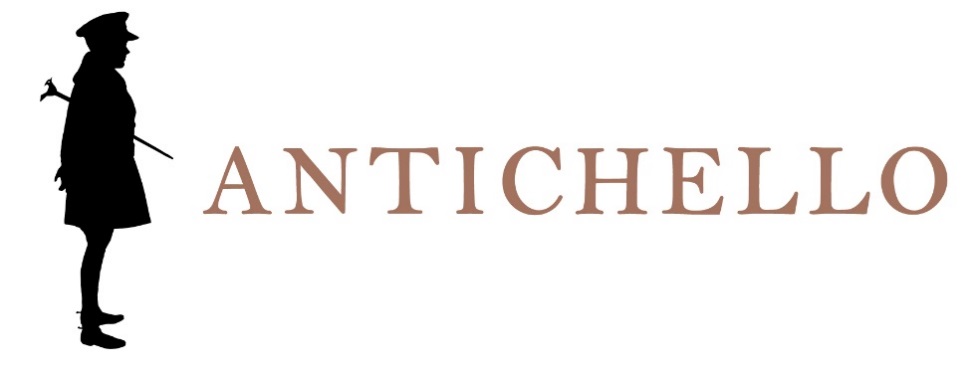 ROSSO ITALIANOVINO DA TAVOLAZona di produzioneAdiacente a quella del Valpolicella.Varietà delle uveCorvina 60%, Rondinella 20%, Corvinone 10%, Merlot 10%.Dati analiticiAlcool 11,5% Vol.Acidità totale ca. 5,50 g/l.VinificazioneFermentazione tradizionale a cappello sommerso, con controllo della temperatura, malolattica completamente svolta.AffinamentoIn contenitori di acciaio inox e ca. 3 mesi in bottiglia. Descrizione organoletticaColore rubino con sfumature violacee. Profumo fruttato e vinoso con sentori di frutta rossa. Sapore fresco, morbido, equilibrato.Servizio18°C in bicchiere tulipano.Accostamenti:Piatti leggeri di carne, salumi, funghi e formaggi.Longevità:Si beve preferibilmente giovane.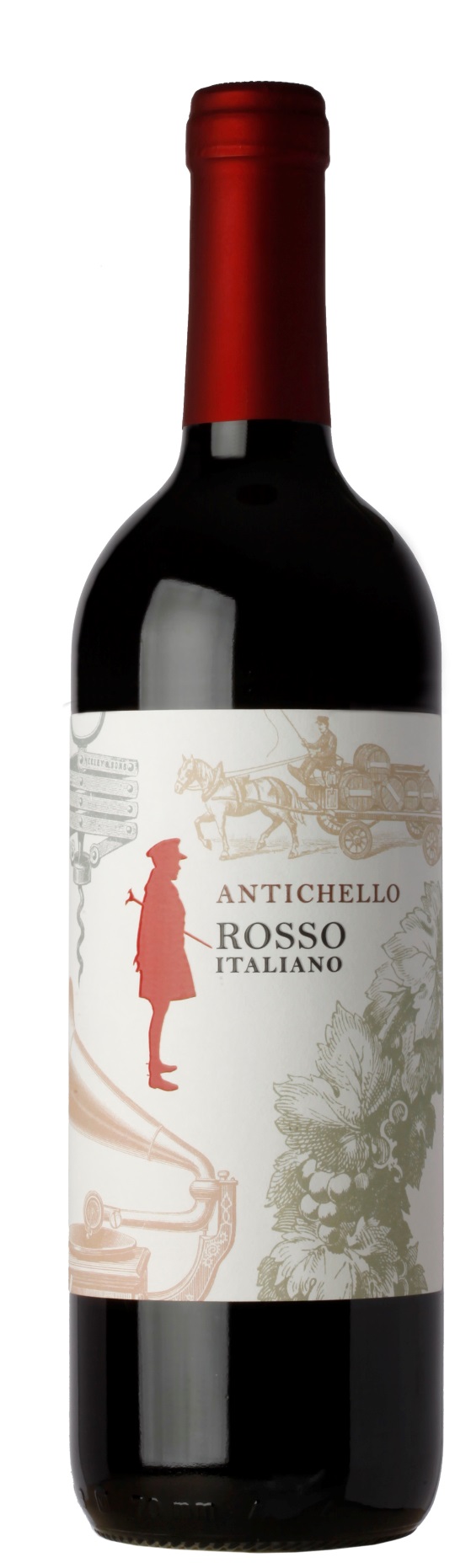 